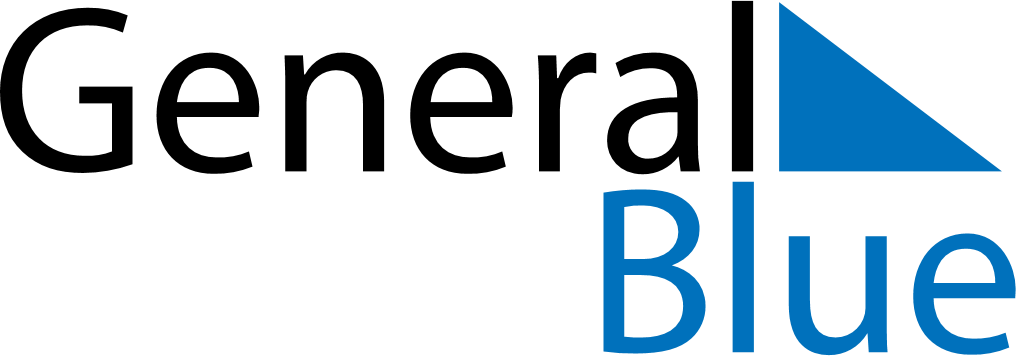 August 2018August 2018August 2018ZambiaZambiaSundayMondayTuesdayWednesdayThursdayFridaySaturday1234567891011Farmers’ Day1213141516171819202122232425262728293031